دفتر سلامت جمعیت خانواده و مدارس  اداره سلامت جوانان  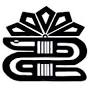 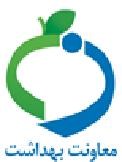 چک لیست بازدید از ستاد شهرستان.......................  جمع بندي نتایچ پایش  امتیاز خودارزیابیامتیازکسب شدهحداکثر امتیاز فعالیتروش ارزیابیاستاندارد مورد انتظارفعالیت مورد انتظاربرنامه9 امتیاز  مشــــاهده و بررســــی مستندات1.مشخص بودن جمعیت گروه هدف 18تا29سال تحت پوشش (به تفکیک جنس، وضعیت تاهل، *وضعیت تحصیل، وضعیت منطقه)(2امتیاز)  2..موجود بودن اطلاعات آماری برگرفتـه از سامانه یکپارچه بهداشت[(تعداد جوانان ثبت شده در سامانه، جمعیت حد اقل یکبار خدمت گرفته](2 امتیاز)،میانگین خدمتی(2 امتیاز)،، درصد مراقبت جوانان بصورت فصلی (2 امتیاز)،و *درصد ارجاعات پیگیری شده ( 1 امتیاز)  اطلاعات جمعیتی وشاخص هاي برنامه  1.مــــــمدیریت و برنامه ریز ي  6 امتیازمشــــاهده و بررســــی مستندات1.تکمیل بودن پانل مدیریتی ابلاغی سلامت جوانان(2امتیاز)  2.تحلیل کردن پانل مدیریتی ابلاغی  سلامت جوانان (2امتیاز)  3.پاسخ دهی به مکاتبات استان تا موعد مقرر(2امتیاز)  پانل مدیریتی1.مــــــمدیریت و برنامه ریز ي  10 امتیازمشــــاهده و بررســــی مستندات1.بررسی وضعیت موجود و تعیین اهداف کلی براساس آن  )1 امتیاز)2تعیین اهداف اختصاصی براساس هدف کلی   )1 امتیاز)3.تعیین استراتژی ها براساس اهداف اختصاصی  )1 امتیاز)4.تعیین فعالیت ها و تعیین بازه زمانی انجام آن  )1 امتیاز)5.نظارت و انجام مداخله درصورت لزوم  )1 امتیاز)6.انطباق برنامه  عملیاتی با برنامه ا بلا غی  وزارت)1 امتیاز)7.-ثبت بموقع اطلاعات در سامانه برنامه عملیاتی)2امتیاز)8-میزان انحراف از برنامه(انحراف خود اظهاری و انحراف ارزیابی انطباق) )2 امتیاز)برنامه عملیاتی1.مــــــمدیریت و برنامه ریز ي  6 امتیاز  مشــــاهده و بررســــی مستندات1. انجام مداخلات آموزشی (برگزاری کارگاه ، سمینار ، تهیه کتاب ،فیلم و...) ( با همکاری آموزش سلامت ) (2امتیاز)2.برنامه زمانبندی(2 امتیاز)  3اجرا مطابق برنامه ي زمان بندي (2 امتیاز)  برنامه ریزي آموزشی 1.مــــــمدیریت و برنامه ریز ي  توضیحات:    * وضعیت تحصیل  تا اطلاع ثانوي از سامانه سیب قابل استخراج نیست                                            *درصد ارجاعات پیگیري شده  تا اطلاع ثانوي از سامانه سیب  قابل استخراج نیست  توضیحات:    * وضعیت تحصیل  تا اطلاع ثانوي از سامانه سیب قابل استخراج نیست                                            *درصد ارجاعات پیگیري شده  تا اطلاع ثانوي از سامانه سیب  قابل استخراج نیست  1.مــــــمدیریت و برنامه ریز ي  31جمع امتیاز برنامه / جمع امتیاز کسب شده / جمع امتیاز خودارزیابی  جمع امتیاز برنامه / جمع امتیاز کسب شده / جمع امتیاز خودارزیابی  جمع امتیاز برنامه / جمع امتیاز کسب شده / جمع امتیاز خودارزیابی  4امتیازمشاهده صورت جلسات1. هماهنگی با اداره ورزش و جوانان شهرستان(2امتیاز)   2.هماهنگی با سایر ذینفعان ( بهزیستی ، هلال احمر، کمیته امداد، شهرداری، سازمانهای غیر دولتی، معاونت دانشجویی دانشگاه ها ، سایر مکانهای تجمعی ، حوزه های علمیه ، صدا و سیما ، نیروی انتظامی ، بسیجیان ، شوراها و دهیاران و... )(2امتیاز) هماهنگی برون بخشی2..سازماندهی  4امتیازمشاهده صورت جلسات1..هماهنگی با واحدهاي ستادی  جهت اجرای برنامه های مشترک (4امتیاز)هماهنگی درون بخشی2..سازماندهی  2امتیازبررسی مستندات1..برآورد ، نظارت  صحیح  و توزیع در هماهنگی با واحد بهبود تغذیه جامعه ، مکمل مگادوز ویتامین دی (2 امتیاز)نظارت بر تامین امکانات و تجهیزات2..سازماندهی    10جمع امتیاز برنامه / جمع امتیاز کسب شده / جمع امتیاز خودارزیابی  جمع امتیاز برنامه / جمع امتیاز کسب شده / جمع امتیاز خودارزیابی  جمع امتیاز برنامه / جمع امتیاز کسب شده / جمع امتیاز خودارزیابی  6 امتیاز  مشــــاهده و بررســــی مستندات  1.موجود بودن فایل بسته خدمتی پزشک و غیر پزشک جوانان 18تا29سال (2امتیاز)  2.وجود دستورالعمل ها (دستورالعمل سفیران ، خود مراقبتی ، هفته سلامت جوانان ، کتاب راهنمای برگزاری ازدواج سالم ، دانستنی های ازدواج و...)  (2 امتیاز) 3.وجود نامه هاي  ابلاغی و سند سلامت جوانان (2 امتیاز) موجـــــو د بـــــو دن مستندات3.دستورالعمل هــــا و مــــواد  آموزشی4 امتیاز  بررسی مستندات  1.ارسال مستندات و دستورالعمل ها به سطوح محیطی(ارسال حداکثر تا دو هفته بعد از دریافت (2 امتیاز) وارسال بعد از یک ماه(2امتیاز)  ارسال مستندات و دستورالعمل ها (موا ردی که در بالا ذکر شد(3.دستورالعمل هــــا و مــــواد  آموزشی10جمع امتیاز برنامه / جمع امتیاز کسب شده / جمع امتیاز خودارزیابی  جمع امتیاز برنامه / جمع امتیاز کسب شده / جمع امتیاز خودارزیابی  جمع امتیاز برنامه / جمع امتیاز کسب شده / جمع امتیاز خودارزیابی  5 امتیاز  مشــاهده چــک لیســت تکمیل شده یا گزارش بازدید1.وجود برنامه بازدید دوبار در سال (2امتیاز)  2.استفاده از چک لیست استاندارد (1 امتیاز)  3.توجه به مشکلات و نواقص بازدید قبلی (2امتیاز)  نظـــارت و پـــایش 4..پــــــــایش و ارزشیابی  5 امتیازبررسی مستندات  1.ارسال پس خوراند تا حداکثر 2  هفته بعد از بازدید (3 امتیاز) و پس از 2 هفته از بازدید(2متیاز)  ارسال پسخوراند بازدید  4..پــــــــایش و ارزشیابی  5امتیازمشاهده  1.انجام مداخله موثر جهت رفع مشکل و نواقص مشاهده شده در بازدید(به ازاي هرمورد 1 امتیاز)  مداخلات بموقع وموثر  4..پــــــــایش و ارزشیابی   15جمع امتیاز برنامه / جمع امتیاز کسب شده / جمع امتیاز خودارزیابی  جمع امتیاز برنامه / جمع امتیاز کسب شده / جمع امتیاز خودارزیابی  جمع امتیاز برنامه / جمع امتیاز کسب شده / جمع امتیاز خودارزیابی  20امتیاز  ســـــامانه، مشـــــاهده مستندات  1.ثبت صد درصد جوانان تحت پوشش در سامانه یکپارچه بهداشت ( مطابق با برنامه عملیاتی)(3 امتیاز)  2.پوشش مطلوب مراقبت جوانان مطابق با برنامه عملیاتی( 33 درصد جوانان در سال)  (3 امتیاز)  3.مطلوب بودن میانگین خدمتی ارائه شده به جوانان طبق برنامه عملیاتی ابلاغی (2 امتیاز)  4.* پیگیری تا حصول نتیجه،  موارد ارجاع شده(2 امتیاز)  5..ثبت بیماریهای تایید شده  در قسمت " ثبت وقایع " سامانه (3 امتیاز)  6. برگزاری کمیته ارتقای سلامت جوانان(3 امتیاز)  7. برگزاری سمینار ، کارگاه ، نشست ، در خصوص برنامه های ابلاغی و.....(4امتیاز)اقـــــدام براســـــاس انتظارات ابلاغی5.بررســـــــی عملکرد  توضیحات:    * تازمان دسترسی به سامانه قابل استخراج نیست  توضیحات:    * تازمان دسترسی به سامانه قابل استخراج نیست  5.بررســـــــی عملکرد   20جمع امتیاز برنامه / جمع امتیاز کسب شده / جمع امتیاز خودارزیابی  جمع امتیاز برنامه / جمع امتیاز کسب شده / جمع امتیاز خودارزیابی  جمع امتیاز برنامه / جمع امتیاز کسب شده / جمع امتیاز خودارزیابی  8امتیاز  مشــــاهده و بررســــی مستندات1.ارسال عملکرد هفته جوان(2 امتیاز)  2.ارسال صورتجلسه کمیته ارتقای سلامت جوانان(4 امتیاز)  3. ارسال عملکرد ( برنامه های پیشگیری از مرگ ، ازدواج سالم و ...) (2 امتیاز)گــگزارش عملکــرد بــه معاونـــت بهداشـــتی استان6..گزارش دهی  6 امتیاز  مشــــاهده و بررســــی مستندات  1.ارسال شاخص ها به سطوح محیطی ( طبق بسته خدمت )(هر مورد 3 امتیاز)2. ارسال  شاخص ها به معاونت بهداشتی استان ( طبق بسته خدمت ) (هر مورد 3 امتیاز)ارسال شاخص های سلامت جوانان(طبق بسته خدمت )6..گزارش دهی    14جمع امتیاز برنامه / جمع امتیاز کسب شده / جمع امتیاز خودارزیابی  جمع امتیاز برنامه / جمع امتیاز کسب شده / جمع امتیاز خودارزیابی  جمع امتیاز برنامه / جمع امتیاز کسب شده / جمع امتیاز خودارزیابی    100جمع امتیاز  جمع امتیاز  جمع امتیاز  امتیاز کسب شده  امتیاز کسب شده  امتیاز کسب شده  کل امتیازگزارش دهیبررسی عملکردپایش و ارزشیابیدستورالعمل و مواد آموزشیسازماندهیمدیریت و برنامه ریزيعنوانعنوان100142015101031امتیاز مطلوب  امتیاز مطلوب  امتیاز کسب شده امتیاز کسب شده  <60ضعیف امتیاز  80-60متوسط  امتیاز    >80خوب  امتیاز  پیشنهادات  پیشنهادات  تاریخ بازدید:                                                                           نام و نام خانوادگی بازدید کننده:                                                                         سمت:  تاریخ بازدید:                                                                           نام و نام خانوادگی بازدید کننده:                                                                         سمت:  تاریخ بازدید:                                                                           نام و نام خانوادگی بازدید کننده:                                                                         سمت:  تاریخ بازدید:                                                                           نام و نام خانوادگی بازدید کننده:                                                                         سمت:  تاریخ بازدید:                                                                           نام و نام خانوادگی بازدید کننده:                                                                         سمت:  تاریخ بازدید:                                                                           نام و نام خانوادگی بازدید کننده:                                                                         سمت:  تاریخ بازدید:                                                                           نام و نام خانوادگی بازدید کننده:                                                                         سمت:  